Тема: «Закрепление изученного по темам«Вода. Воздух. Горные породы. Почва»Цели урока:1. Закрепить и обобщить знания учащихся о свойствах, составе и об охране воды, воздуха, горных пород, почвы. Учить детей рассуждать, доказывать.2. Развивать коммуникативные способности; умения работать в паре, группах, выслушивать и уважать мнение других, ответственность за результаты своего труда; чувства взаимопомощи, поддержки.3.Воспитывать бережное отношение к природе, к природным богатствам.Тип урока: урок закрепления и обобщения знанийФорма урока: урок  на основе ИКТ с применением сингапурского метода.Оборудование: Г.Г.Ивченкова,  И.В.Потапов «Окружающий мир» 3 класс, учебник, часть 1, с. 72.  -  М.: АСТ, «Астрель», 2013; мультимедийная презентация на тему «Вода. Воздух. Горные породы. Почва», карточки с тестами, раздаточный материал, кружочки с цифрами.  Этапы урока.1. Мотивация к учебной деятельности.2. Актуализация знаний.3. Формулирование темы урока, постановка цели.4. Закрепление и обобщение пройденного.5. Физкультминутка.6. Контролирующее задание.7.Рефлексия.  Подведение итогов урока. Оценка деятельности уч-ся.  8. Задание на дом.Организационный момент. Мотивация к учебной деятельности.Этапы урокаДеятельность учителяДеятельность учащихсяМотивация к учебной деятельностиЦель: проверка готовности обучающихся, их настроя на работу.Я рада вас видеть! Посмотрели на партнёра по лицу, улыбнулись; посмотрели на партнёра по плечу, улыбнулись; улыбнитесь нашему гостю и учителю, а теперь тихонько сели.Слайд 2Мы – умные!Мы- дружные!Мы- внимательные!И старательные!Будем слушать, отвечать,И пятёрки получать!2.Актуализация знаний.Цель:проверка ранее изученного материала.Слайд 3- Мы к уроку готовы, но чтобы его начать, необходимо теперь вспомнить, о чём же мы говорили на предыдущих уроках. Отгадаем загадки:  Слайды 4, 51. Без чего не может мама
Ни готовить, ни стирать,
Без чего, мы скажем прямо,
Человеку умирать?
Чтобы лился дождик с неба,
Чтоб росли колосья хлеба,
Чтобы плыли корабли -
Жить нельзя нам без ...Слайд 82.Через нос проходит в грудь
 и обратный держит путь. 
Oн невидимый, и всё же,
 без него мы жить не можем.Слайды 9,10.- Ребята, как мы называем эти вещества?Слайд 11Бьют меня ногами,Режут грудь ножами. Каждый хочет растоптать.А я с подарками опять. Ученики делятся мнениями со своими партнерами, пользуясь со структурой   РЕЛЛИ РОБИН (короткие ответы).Слайд 6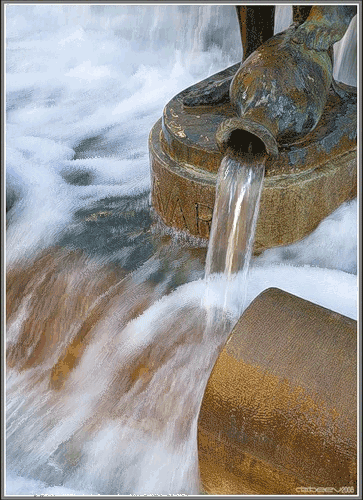 Слайд 7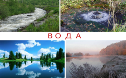 - Воздух.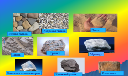 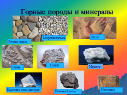 Слайд 12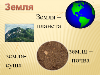 3. Формулирова-ние темы урока, постановка цели.Цель: подведение детей к формулированию темы и постановке задач урока. Составление плана работы. - Над чем сегодня нам предстоит работать, что вспомнить и с чем познакомиться. Определить тему урока, выяснить, какие задачи нам необходимо решить.  - А теперь скажите, какие термины вы вспомнили отгадав загадки?Попробуйте сформулировать тему урока.Слайд 15, 16.Озвучивает тему и цель урока после учащихся.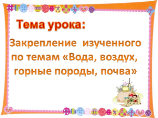 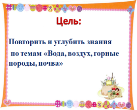 Слайд 13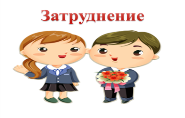 Самостоятельно по ключевым словам сформулируют тему  и цели урока.Слайд 14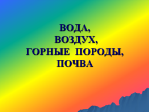 4. Закрепление пройденного.Цель: обобщение и систематизация знаний1. ВОПРОСЫ:- Что такое почва? Слайды 17,18.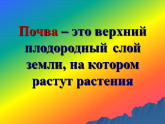 2. Назовите свойства почвы. Слайды 19, 20.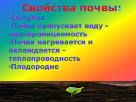 3. Назовите состав почвы. Слайды 21, 22.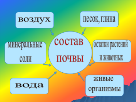 2. РАБОТА ПО УЧЕБНИКУ, с. 72.-Какой газ поддерживает горение? Слайд 24.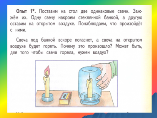 - Расскажите о свойствах воды и воздуха.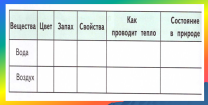 - Какое слово лишнее:а) мрамор;  б) песок;  в) пластик; г) гранит?- Что хочет узнать мальчик с помощью этого опыта?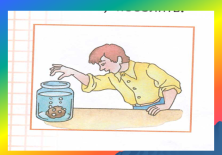 структура МИКС ПЭА ШЭА.  Ученики свободно смешиваются по классу под музыку.                                                                                                                     После остановки музыки ученики образуют пару с ближайшим партнёром, «дают пять».                                                                                               Учитель задаёт вопрос и даёт 10-20 с. на размышление.                                                                          Ученики делятся мнениями со своими партнерами, используя ТАЙМД-  ПЭА-ШЭА. (развёрнутые ответы).Структура СИНГЛ-РАУНД-РОБИН. Работа в группах, учащиеся проговаривают ответы на данный вопрос по кругу 1 раз.Структура РАУНД-ТЭЙБЛ. Учащиеся по очереди выполняют письменную работу по кругу на одном (на группу) листе бумаги.Структура РЕЛЛИ РОБИН .  Два партнера поочередно обмениваются короткими ответами.В почве есть воздух.5. ФизкультминуткаЦель: снятие усталости, нагрузкиПроводится с использованием структуры ФОЛОУ ЗЕ ЛИДЕР.Учащиеся выполняют упражнения за ведущим.6. Контролирующее задание.Цель: контроль и самопроверка знаний Тестирование. Вопросы по двум вариантам.ВАРИАНТ  11. Что представляет собой вода в газообразном состоянии:	а) лед                                   в) водяной пар	 б) капли	                        г) сугроб	2. Какие вещества входят в состав воздуха? а) водород, медь, цинк;б) кислород, азот, углекислый газ; в) хлор, фтор, йод. 3. Что не входит в состав почвы?а) песок	в) дождевой червьб) вода	г) воздух4. Какие бывают горные породы?а) твердые, жидкие и газообразные;б) твердые и жидкие;в) твердые и газообразные.5. Смешивая глину с известняком получают:а) гранит                                в) цементб) кирпич                               г) бетон        6. Полезными ископаемыми называют…а) горные породы, которые добывают из глубины земли и используют для нужд человека б) горные породы Земли.ВАРИАНТ  21.Укажи состояние воды при температуре ниже 0 0С:	а) жидкое	в) твердое	б) газообразное2. Какой газ воздуха необходим для дыхания?а) азот;б) кислород; в) углекислый газ. 3. Что растения не могут получить из почвы?а) воду	в) солиб) кислород	г) солнечный свет4. Кто занимается поиском месторождений?а) геологи;б) стоматологи;в) археологи.5. Смешивая песок с известью и  содой получают:а) стекло                                в) цементб) кирпич                               г) бетон        6. Горные породы - это…а) вещества, которые залегают на поверхности и в толще Земли большими массами;б) вещества, которые люди добывают из разных слоёв ЗемлиПри проверке работ используется структура  КЛОК БАДДИС. По заранее подготовленным «часам» учащиеся встречаются в парах.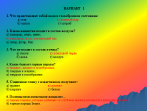 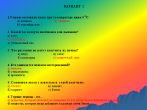 7.Рефлексия.  Подведение итогов урока. Оценка деятельности учащихся.Цель: диагностика результатов урока, рефлексия достижения цели
- Что изучали на уроке?- Какая тема вас больше заинтересовала?Подумайте и запишите на листочках. А затем подойдите к выбранному углу.-Что интересного узнали вы из этой темы?- Что произошло бы на Земле, если не было воды, воздуха, горных пород, почвы? -Оцените свою работу за урок. Пожалуйста, покажите кружочки с цифрами.-Повторили  свойства, состав, определения воды, воздуха, горных пород, почвы.Используются структуры  КОНЭРС , ТАЙМД ПЭА ШЭА, ТАЙМД РАУНД РОБИН.  8. Задание на дом.Цель: проверка усвоения изученных тем.Подготовиться к проверочной работе по изученным темам
«Вода. Воздух. Горные породы. Почва» с.72, 73.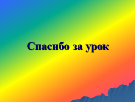 